Cannot Change transaction name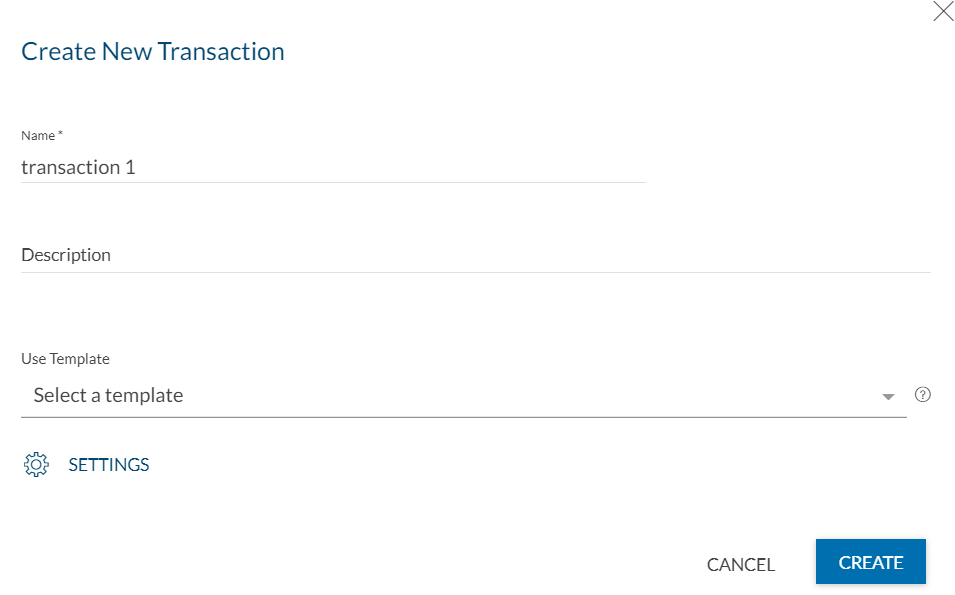 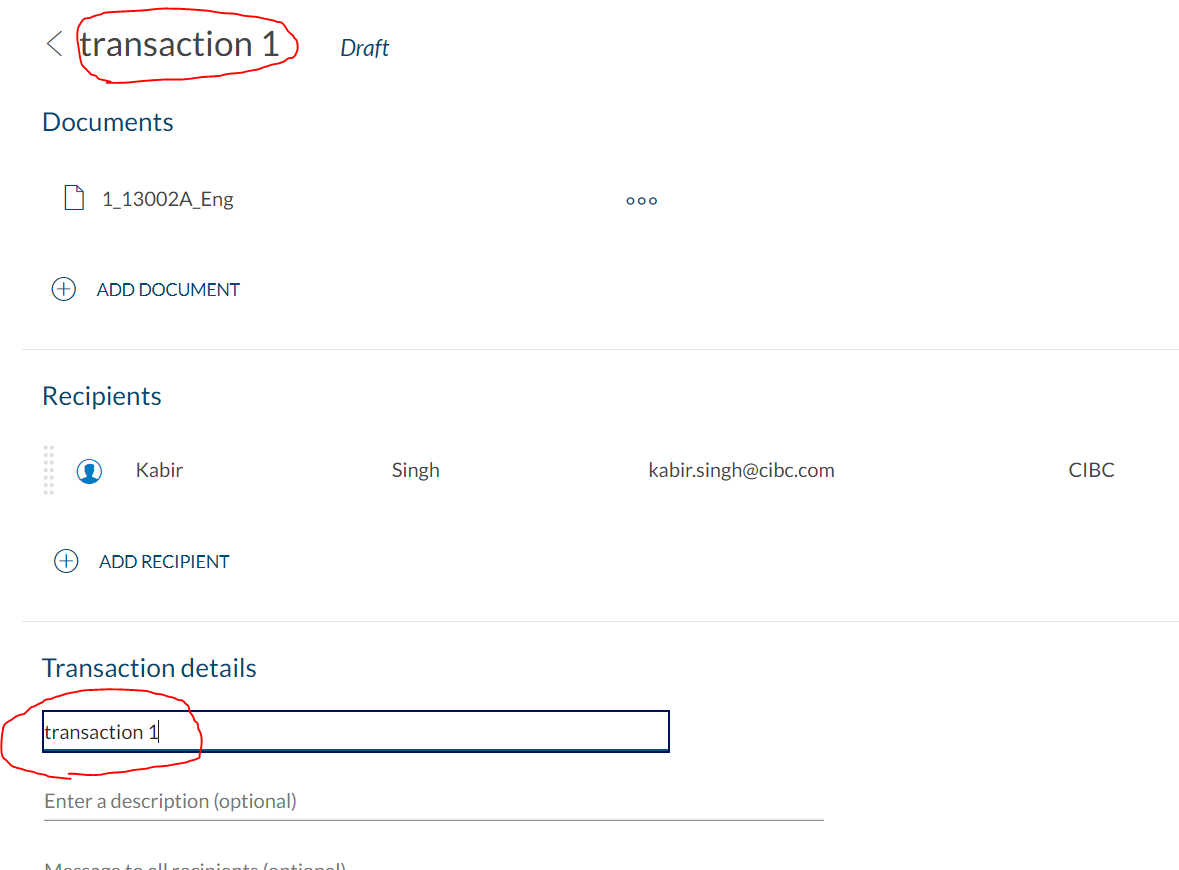 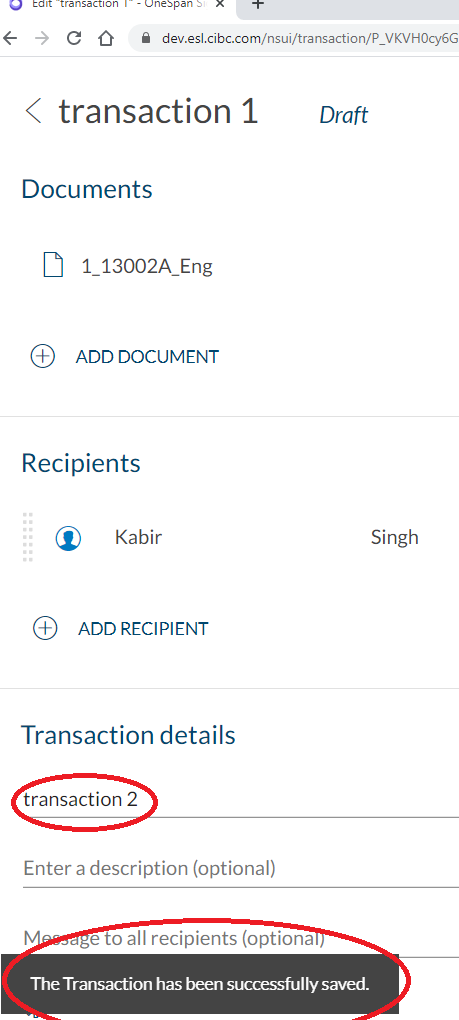 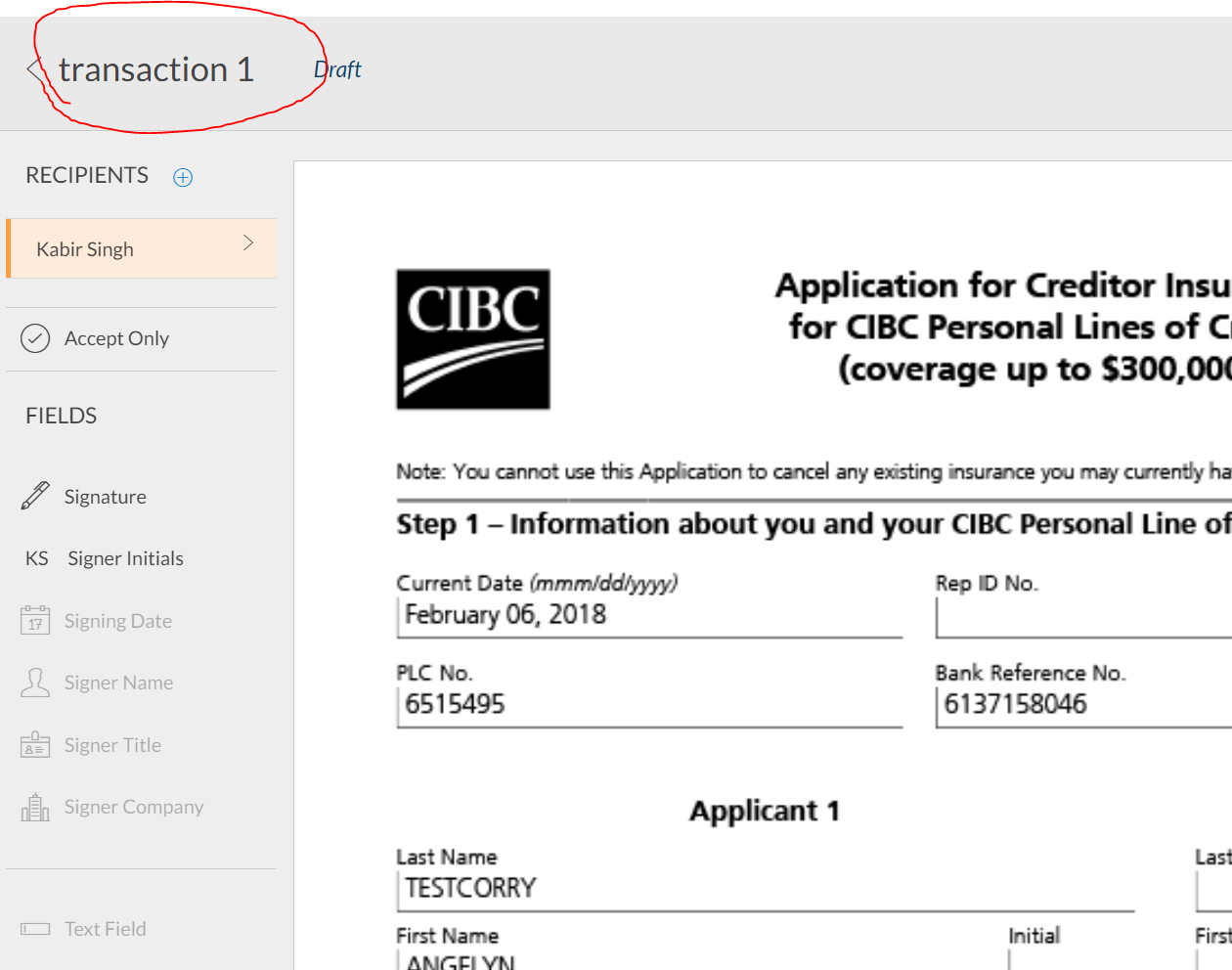 